HRS 2023 Quarterly Newsletter!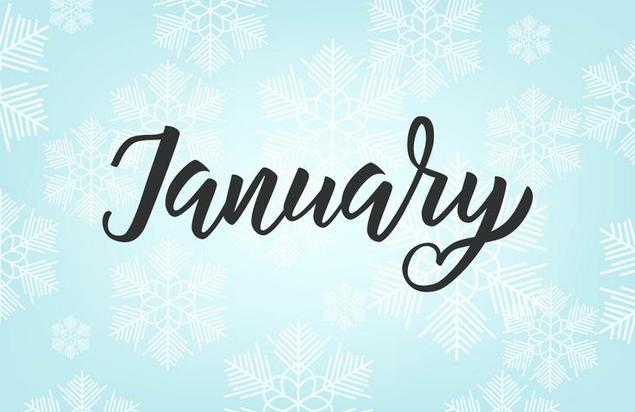 Upcoming Holidays January, February, and March: PLEASE CONTACT PAYROLL FOR INFORMATION ON I-TIME CODING 
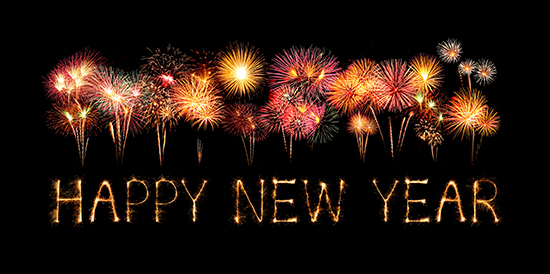 PERFORMANCE EVALUATION SEASON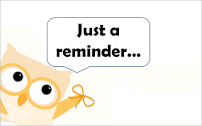 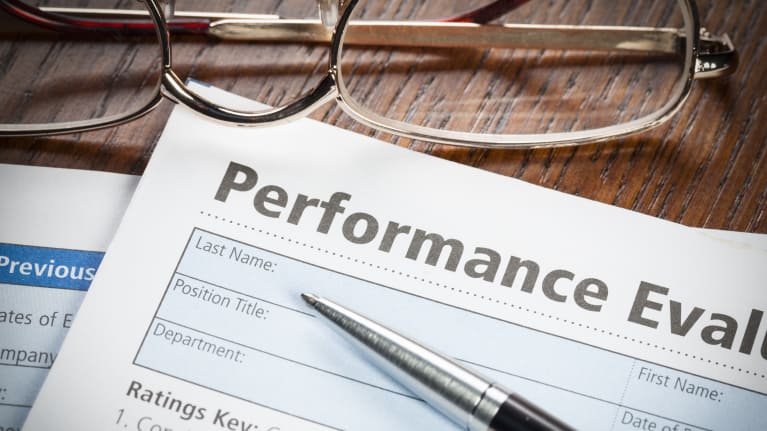 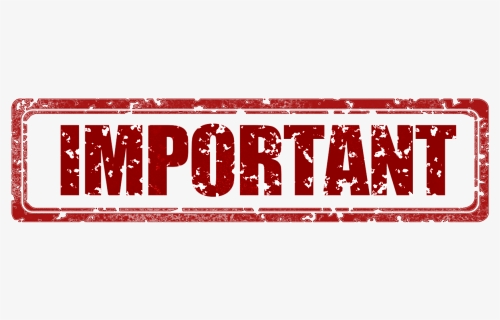 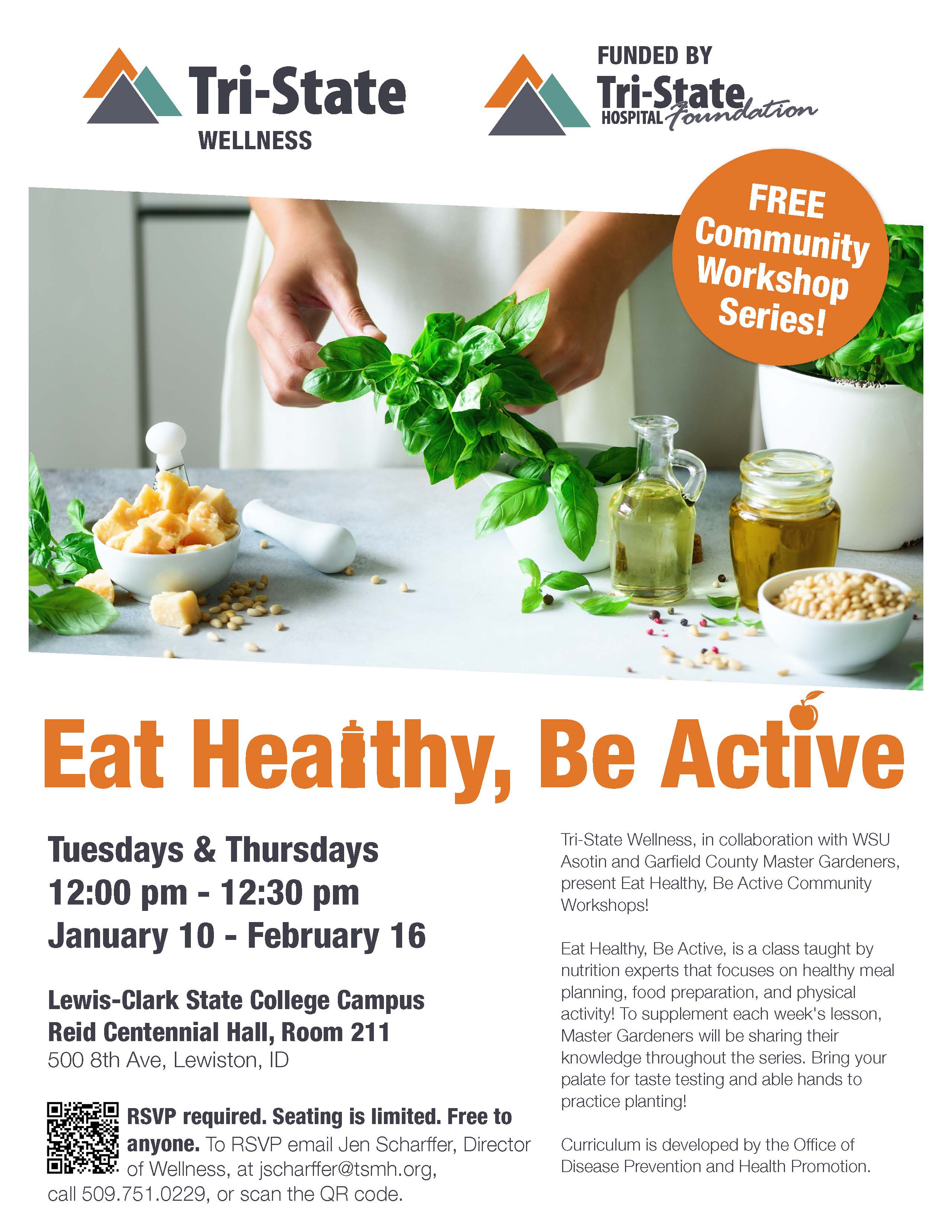 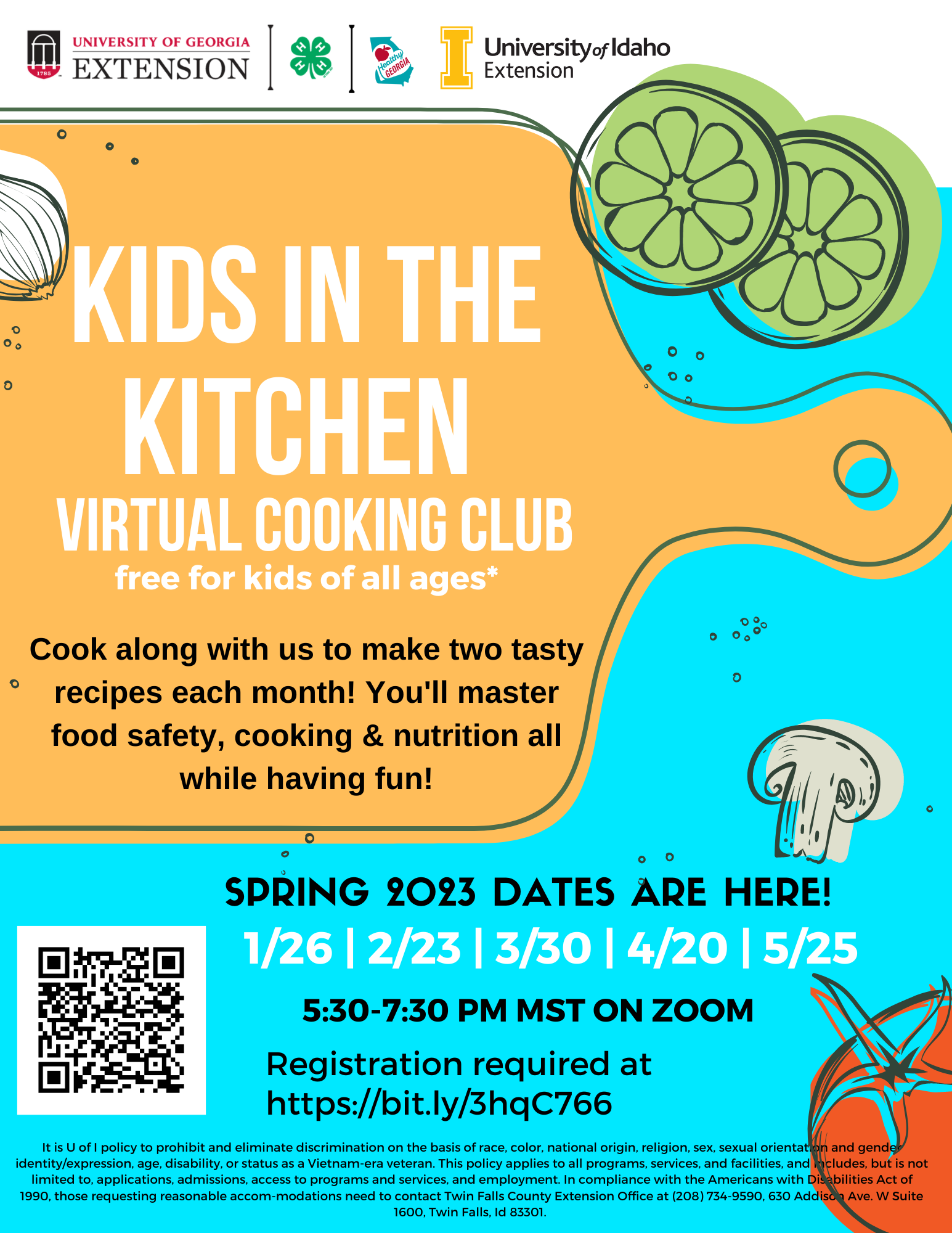 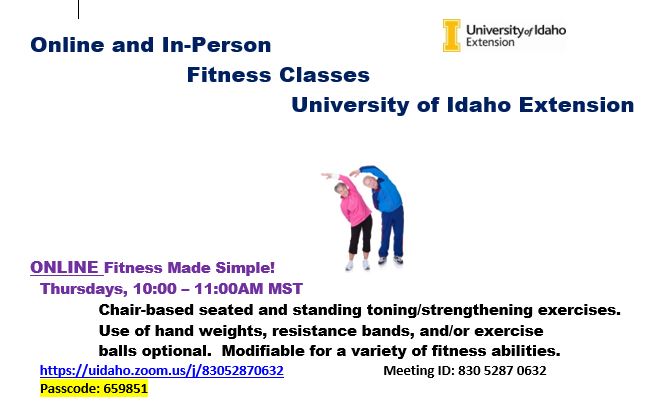 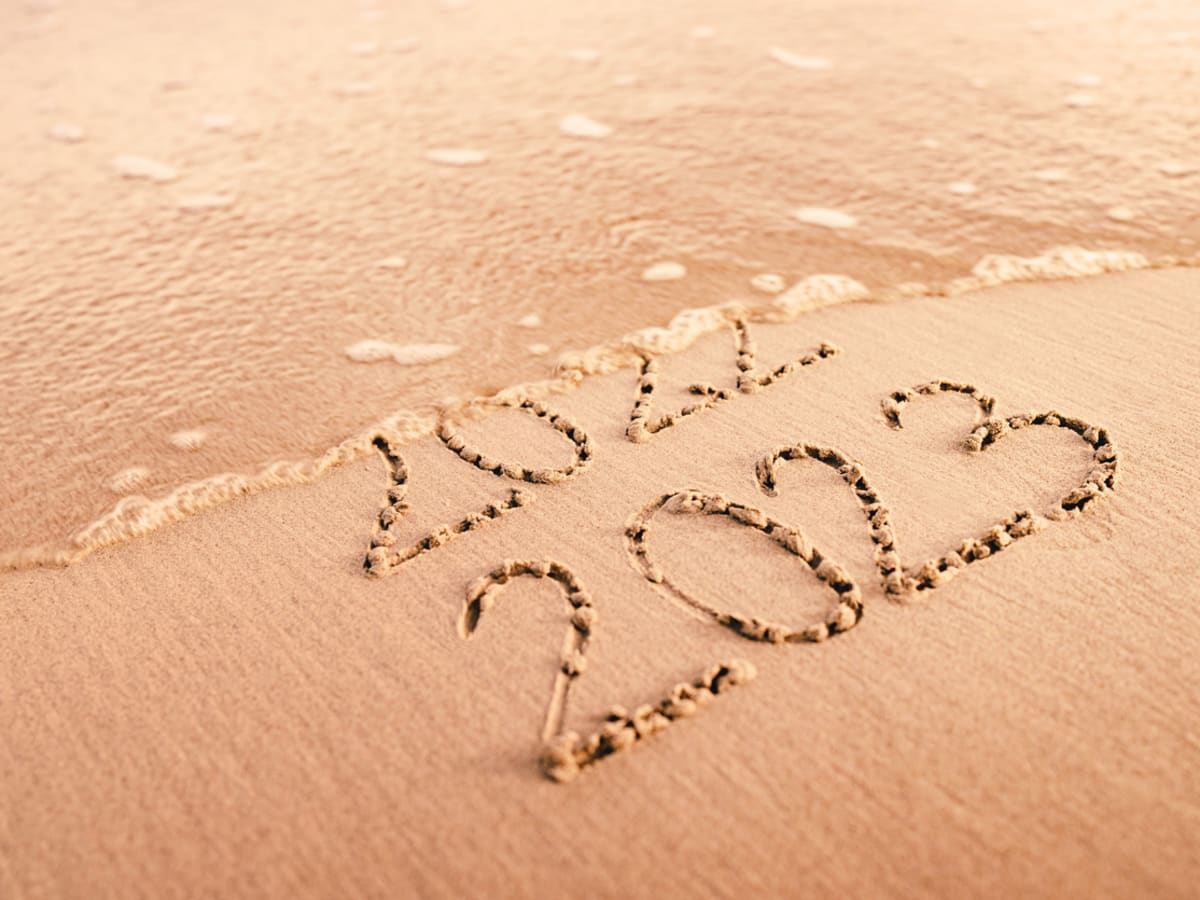 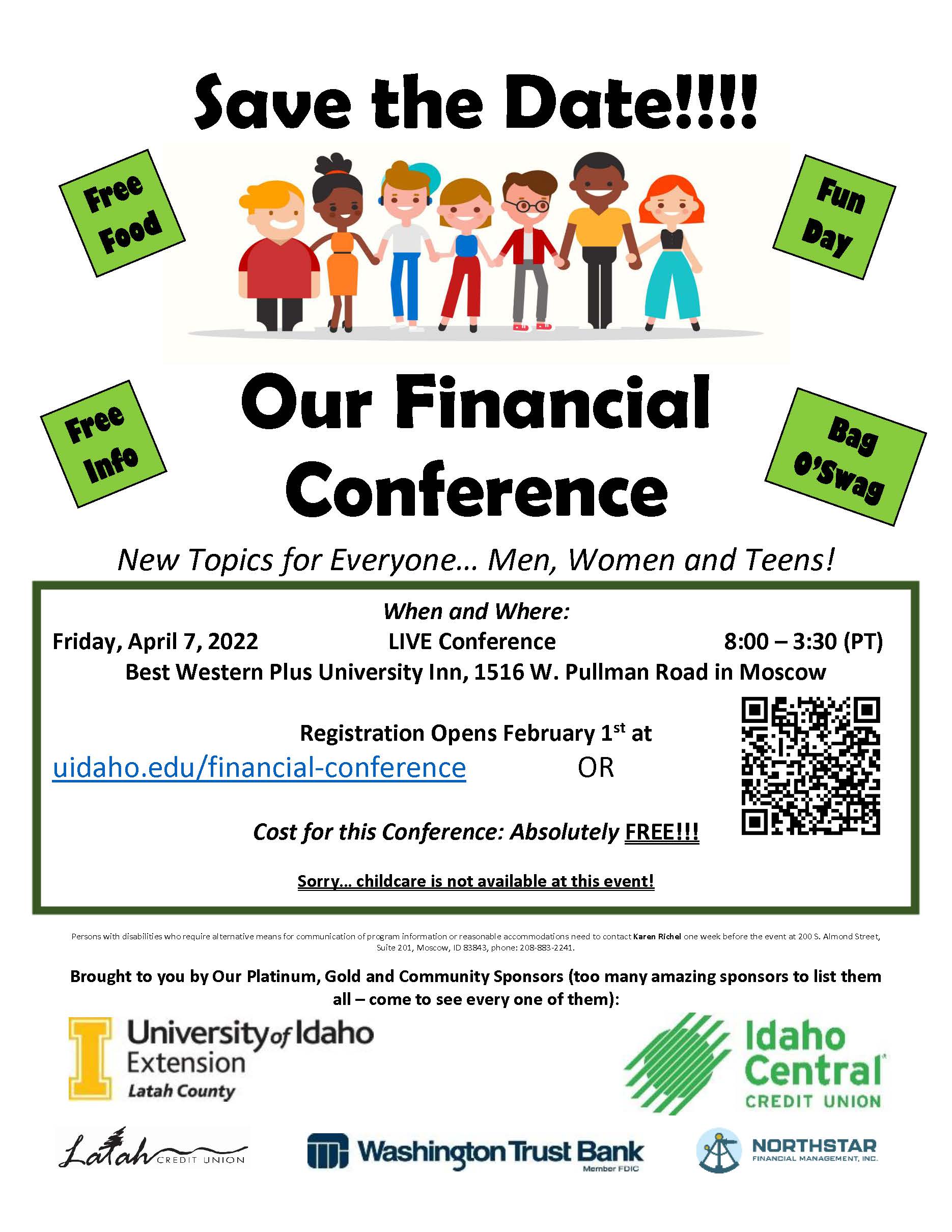 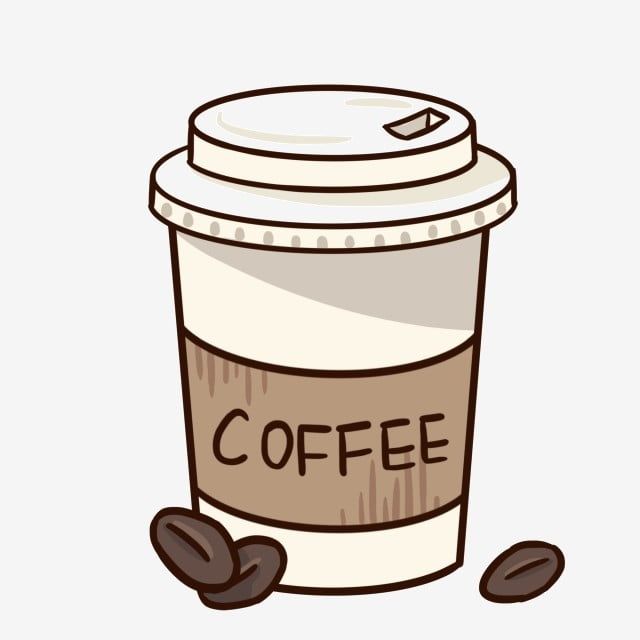 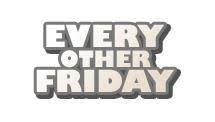 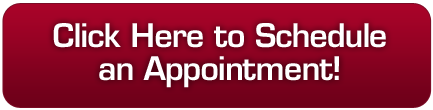 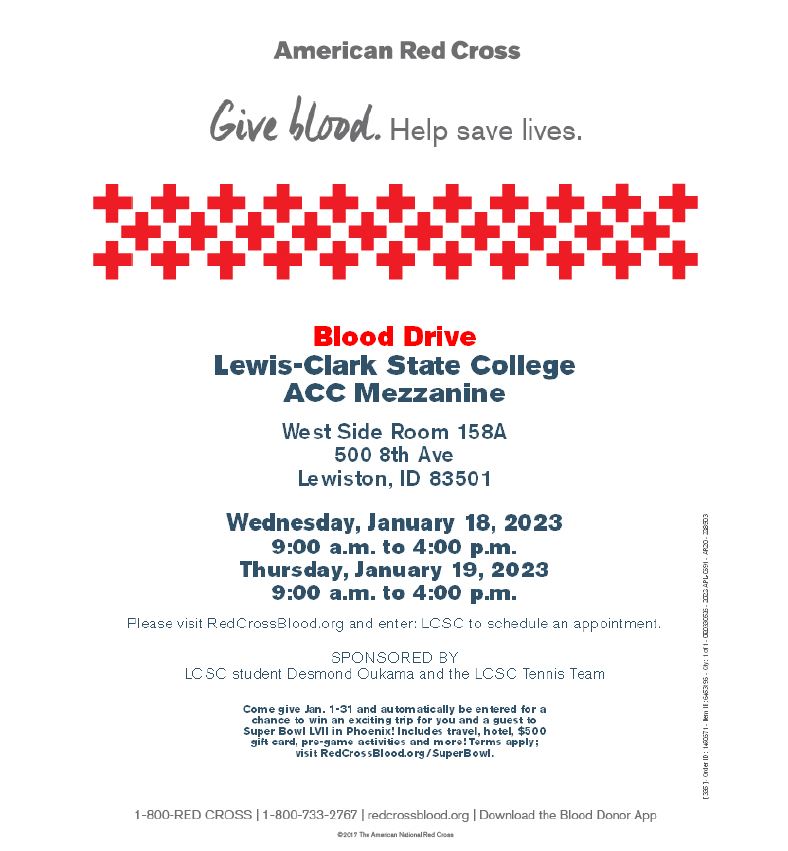 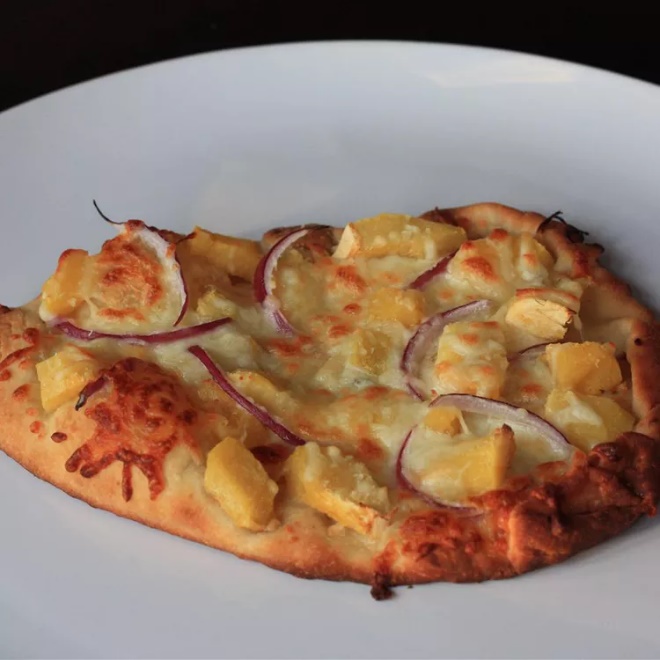 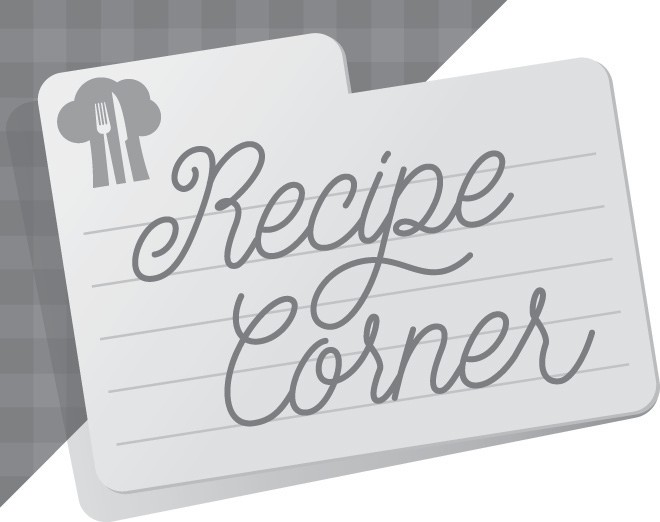 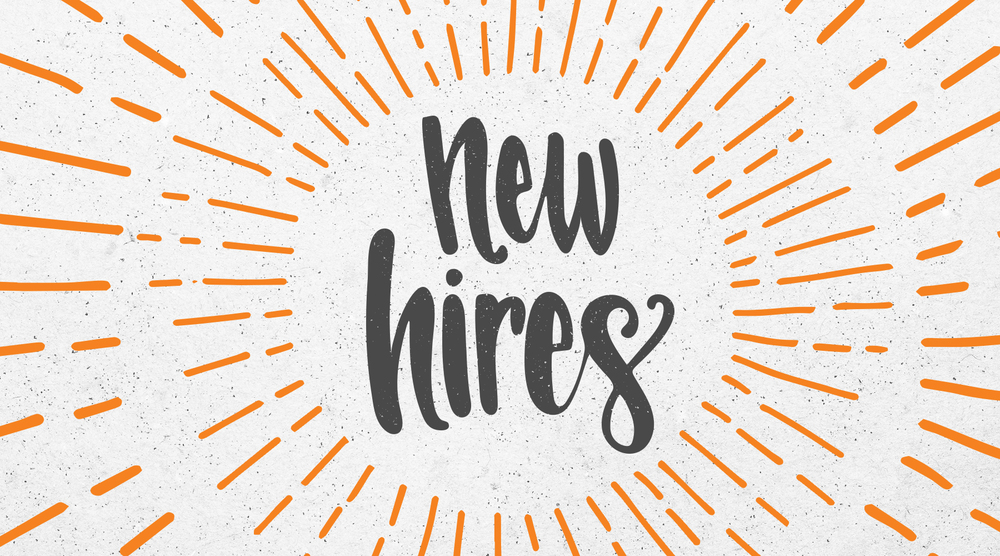 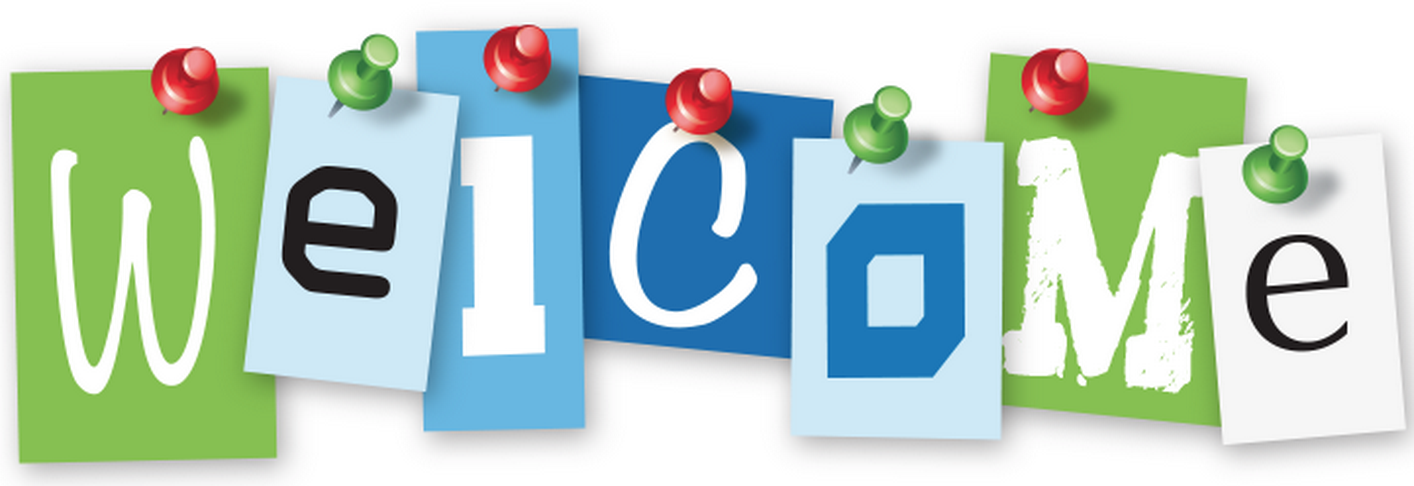 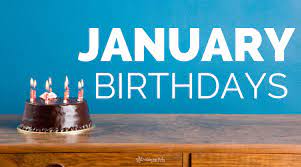 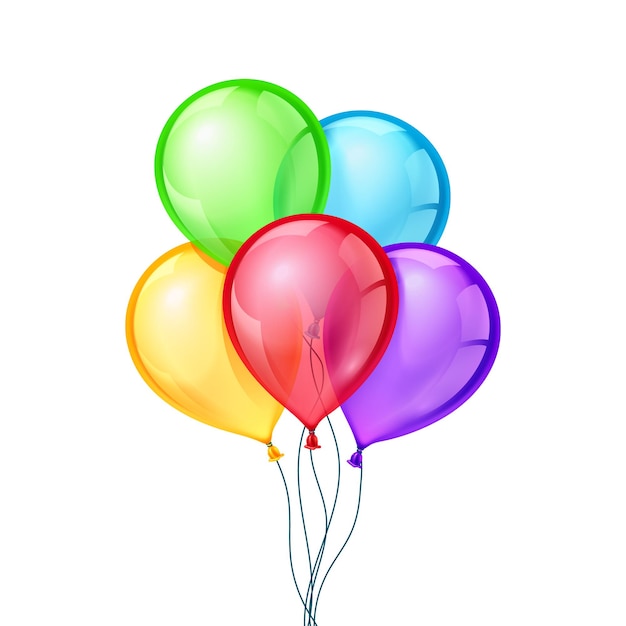 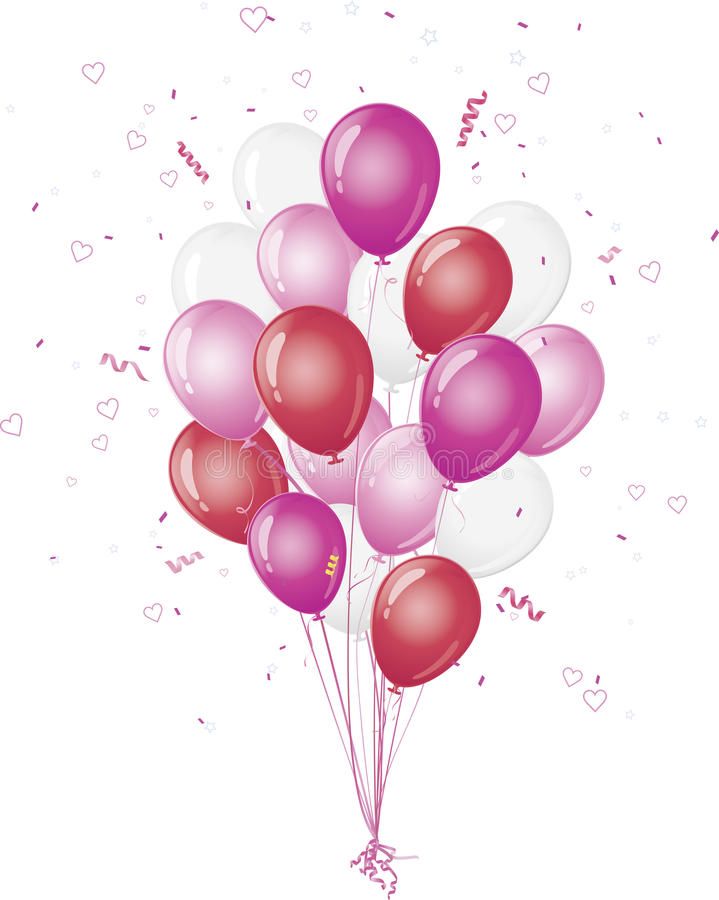 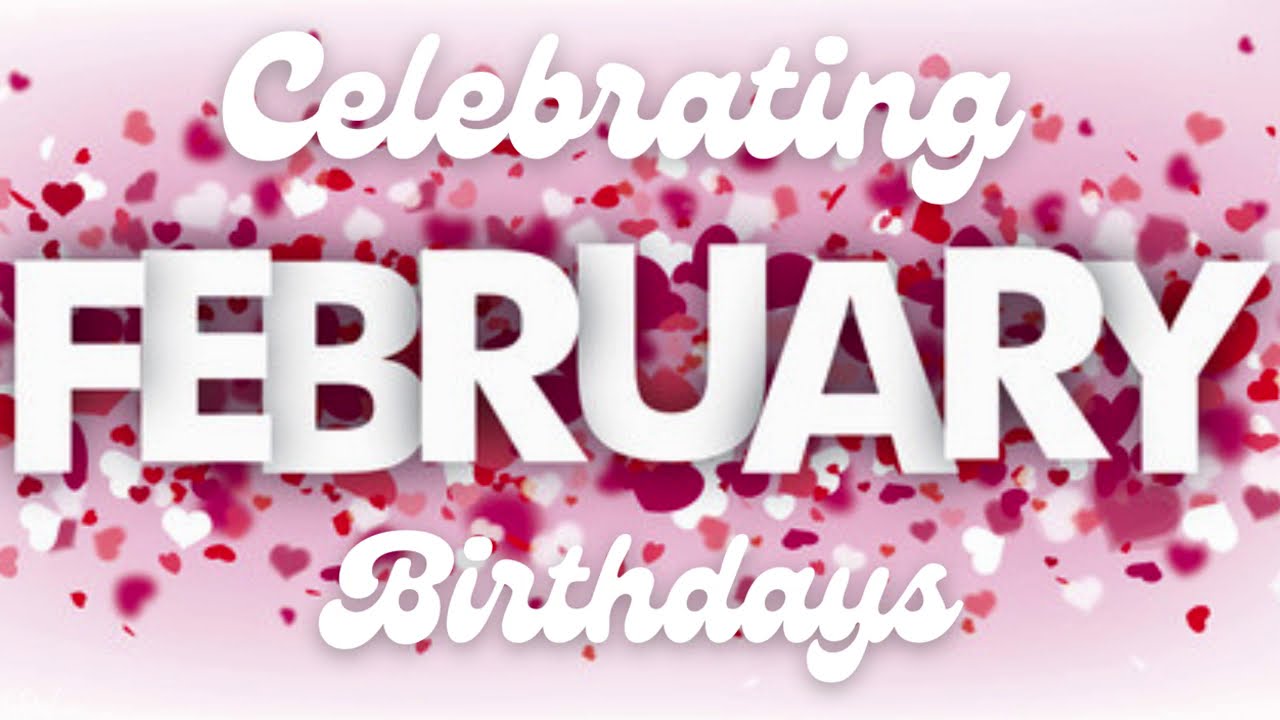 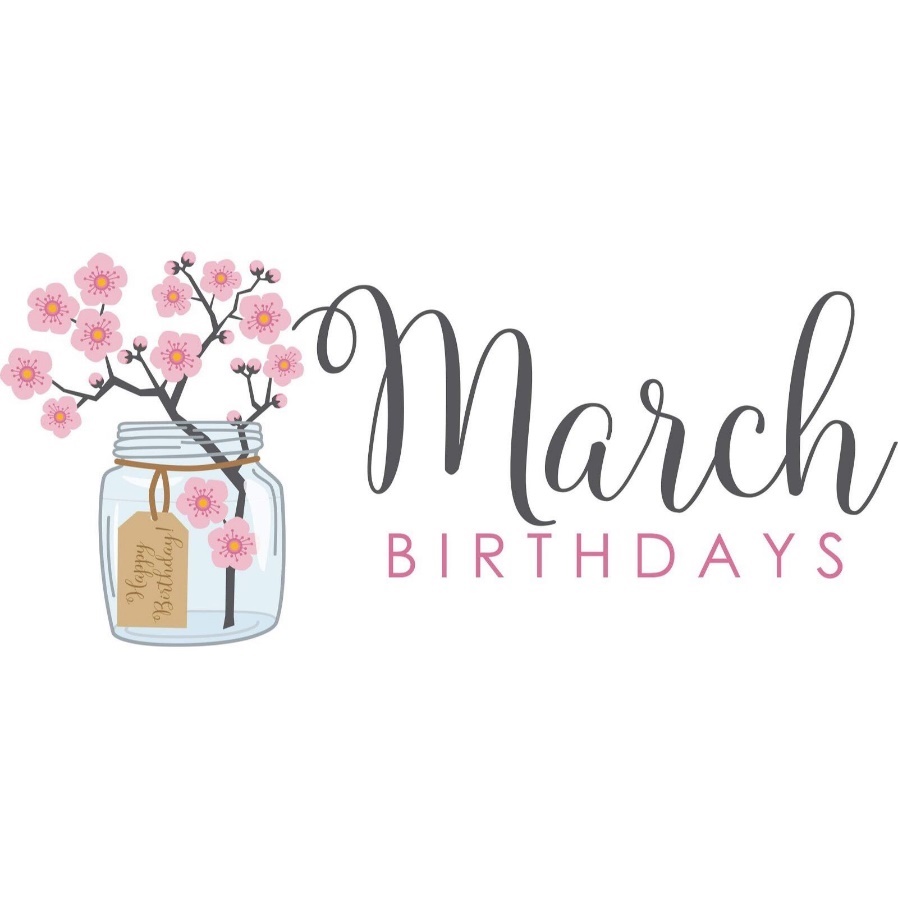 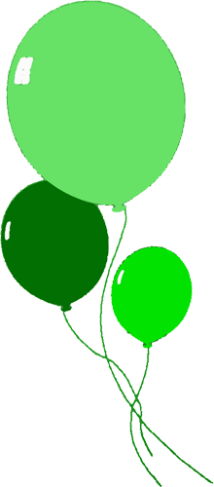 Idaho Human Right’s DayJanuary 16, 2023President’s DayFebruary 20, 2023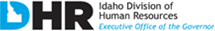 January Micro-Learning ModulesDHR’s micro-learning modules are back!*Additional spaces have been added to each sessionThese one-hour webinars are a great introduction for those who have not attended our full day courses and serve as an excellent refresher for staff who have completed DHR trainings before. All micro-learning modules are available for free to all State of Idaho employees!*Please note: PHD employees will be invoiced an additional $20.00 per module.Documenting Performance is designed to provide participants the skill to document effectively. Participants will learn a simple process to follow and understand its importance in supporting evaluations and preventing legal claims. Case review and sample activities will give participants a hands-on learning experience to effective documentation.January 18, 2023 2:00 pm - 3:00 pm MSTNamePositionDepartmentJim ArellanesCustodianPhysical PlantDanita BurchSecurity Officer, SeniorPublic SafetyHaylie BethamScholarship CoordinatorFinancial AidJennifer HankinsLibrarianLibraryDateName1Clay Robinson2Joelle Candler2Robert Sobotta3Benjamin Gonzales4Kevin Grote6Brandon Ohmie7Tim Cole10Vicki Cooper10George Laughlin11Rhonda Zenner14LeeAnn Wiggin14Rachel Kaitz16Ashley James18Michelle Pearson-Smith20Deena Rauch20Dovie Willey20Muna Crook21Glory Deniston21Alex Briggs21Ashley Boyle22Elisabeth Murillo23Justin Louchart23John Morrison23Kerensa Allison25Jessica Schumacher26Christina Sorenson26Caelyn Orlandi27Amanda Williams27Bowie Rose30Zachary Anderson30Dustin GuenthnerDateName1Angela Meek2Krista Harwick5Con Schafman6David France9Lauren Connolly11Luella Loudenback11Peter Remien12Abrielle Woolery12Kai Fong13Kelsey Grafton14Julie Wilson15Hannah Frei15Magen Goforth16Jennifer Hankins16Susan Steele16Lorinda Hughes17Erin Cassetto17Bryce Kammers17Shaun Griffin18Marti Reese19Patrick Broemeling19Kylee Britzman22Ralph Barnes22Joshua Espinosa22Kate Laws24Kalene Eilers25Claudia O'Connor26Rocky Owens27Kim TuschhoffDateName1Darcy Peterson2Jennifer Weeks3Jim Arellanes3Dana Parsons3Mike Owen4Megan Spence5Fred Chilson5Rachelle Genthos6Keegan Schmidt6Stephanie Dickinson8Mikel Sears9Destiny Huston9Andy Tuschhoff9Stephanie Lathrop10Tiffany Bailly-Renner10Michele D'Arcy-Evans12Lynne Whisner12Ed Holthaus13Wendy Shuttleworth13Robert Sahlberg14Lindsey Hight16Trena Lawen17Lisa Gehring17Tracy Collins18Elizabeth Martin20Kyle Ferguson20Billy Lemus21Julie Lorentz21Kenneth Wareham21Leif Hoffmann21Judy Dahl22Amy Minervini22Elizabeth Weldy23Gwen Sullivan23Jennifer Light25Matthew Brady26Stephanie Jungert26Bill Davenport28Bart Bramell29Celeste Ellis29John Kok30Ruthie Gage30McKinley Bradshaw31Debra Gourluck